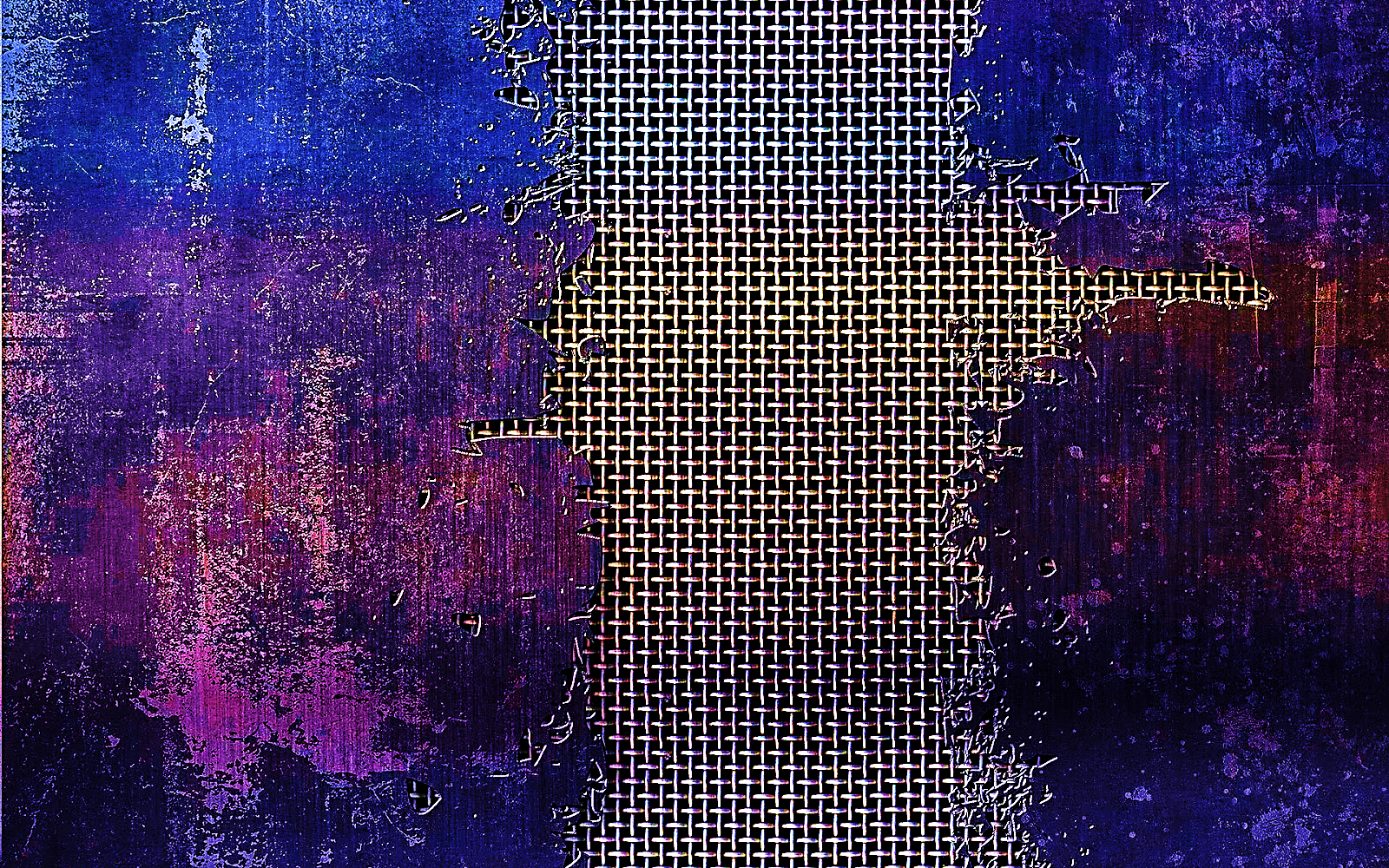 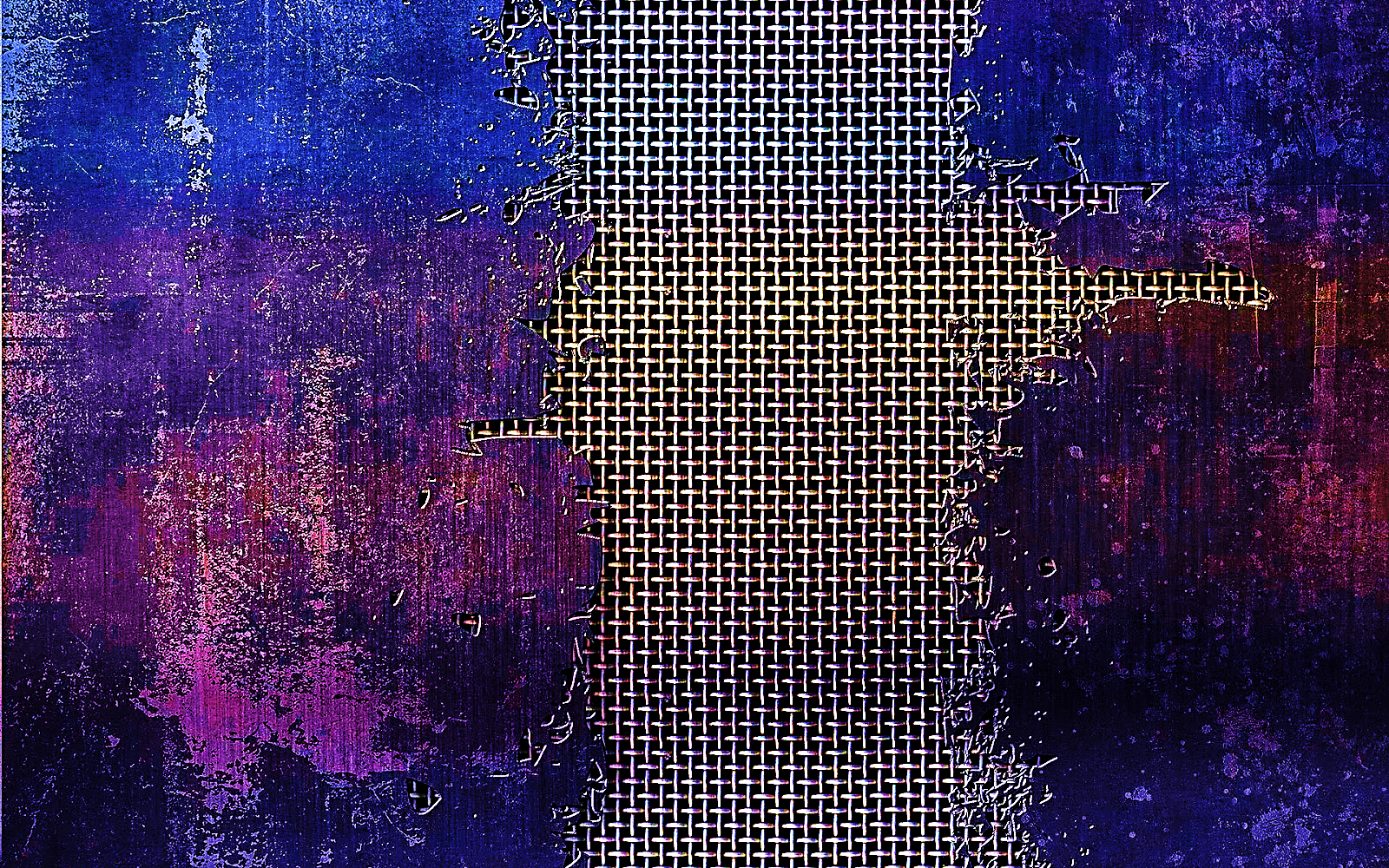 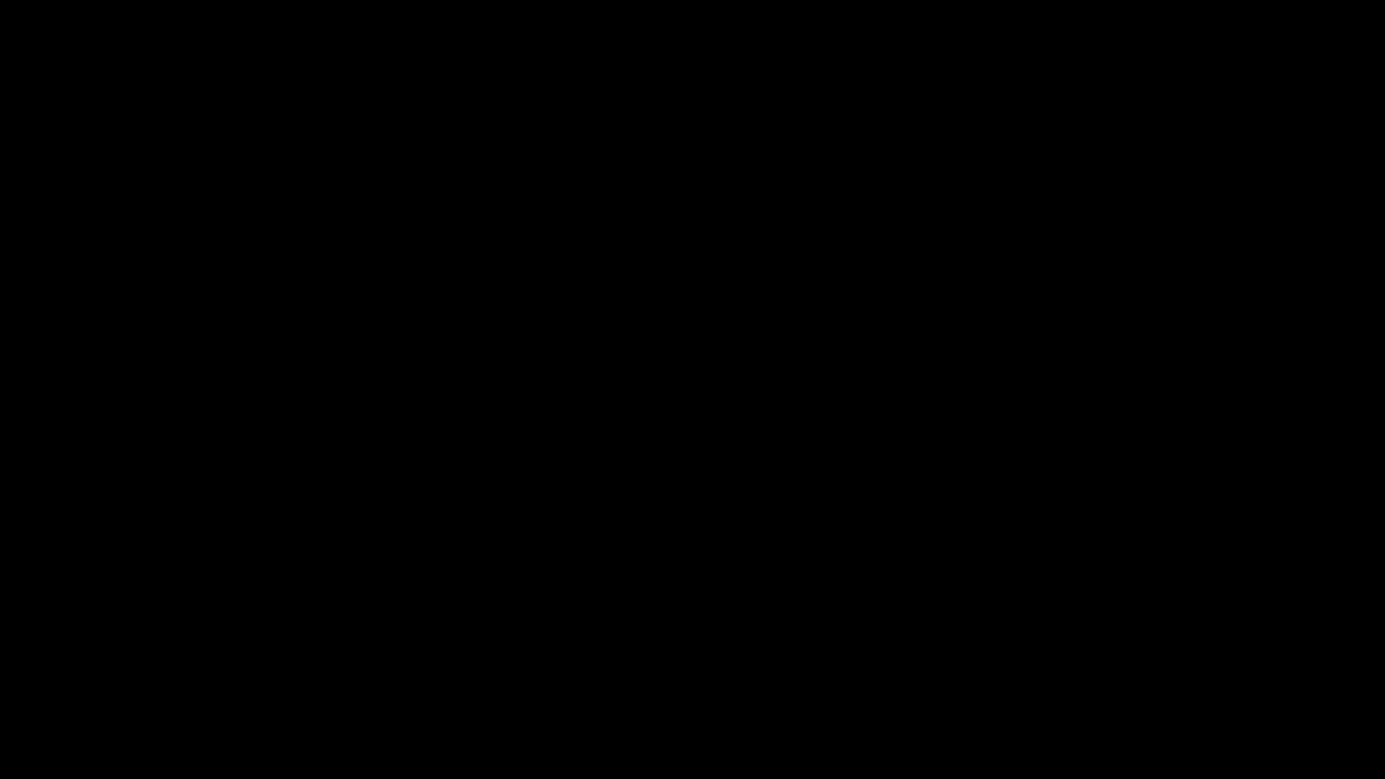 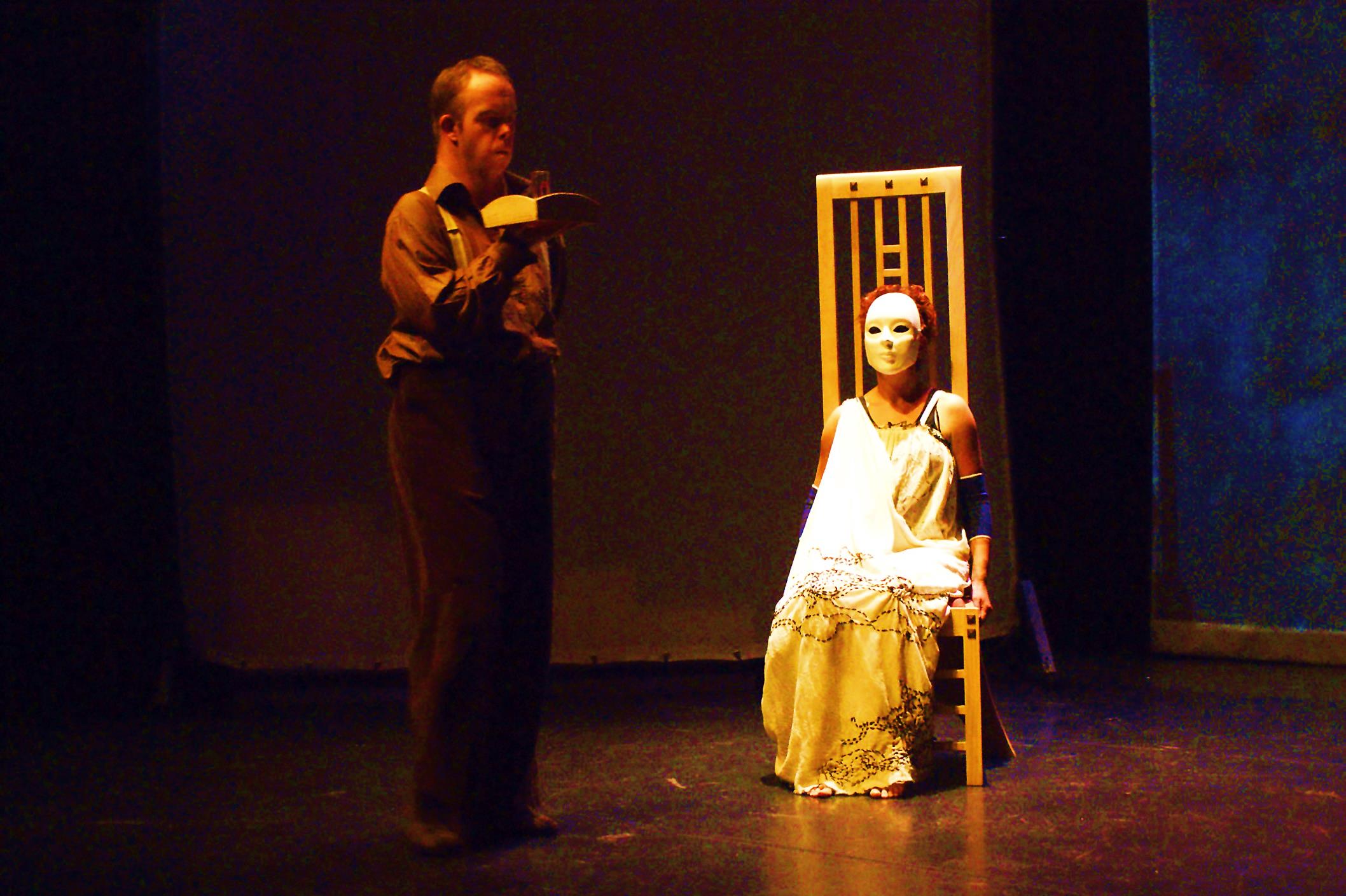 InhoudsopgaveAanleiding										Blz. 3, 4Probleemstelling									Blz. 5Vraagstelling										Blz. 6Doelstelling										Blz. 7Achtergrond										Blz. 8, 9Werkwijze										Blz. 10 - 13Projectgrenzen									Blz. 14Projectorganisatie									Blz. 15Planning										Blz. 16Risicoanalyse										Blz. 17Individueel leerplan
	Individueel leerplan van Renate						Blz. 18, 19
	Individueel leerplan van Jitske						Blz. 19, 20Bronnen										Blz. 21, 22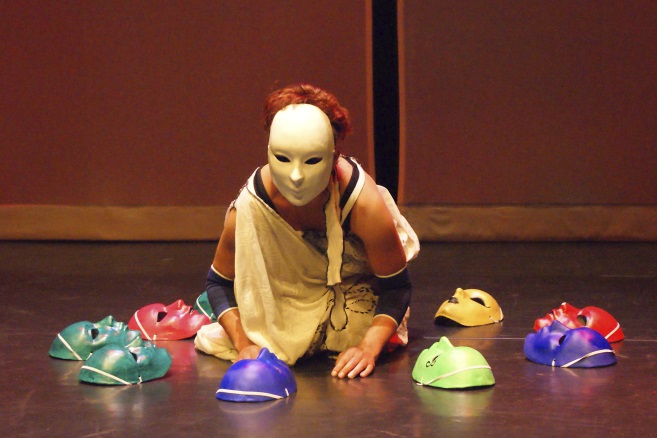 Aanleiding Sarah huppelt vrolijk over straat. Ze heeft zich al een tijd op deze dag verheugd. Samen met haar moeder gaat ze naar het park, zodat Sarah daar in de grote speeltuin kan spelen. Terwijl ze het park in lopen ziet Sarah een groepje mensen zitten op een picknickkleed. Ze hebben allemaal iets, dat ziet ze wel, maar wat het precies is weet ze niet. Ze zien er anders uit dan andere mensen en ze heeft nog nooit zulke mensen gezien. Terwijl ze dichterbij komen, op weg naar de speeltuin, besluit Sarah het te vragen. ‘Mama, wat hebben die mensen?’ vraagt ze terwijl ze naar het groepje op het rood geruite picknickkleed wijst. ‘Oh. Daar moet je maar niet te dichtbij komen hoor, dat is gevaarlijk’ zegt moeder. Sarah begrijpt het niet, maar als haar moeder het zegt zal het wel zo zijn. Met een angstige blik, loopt Sarah snel met een grote boog om het groepje heen, op weg naar de grote speeltuin.

‘Momo theaterwerkplaats’ (hier na ook te noemen Momo) te Ederveen biedt een theaterwerkplaats aan mensen met een beperking. Deze vorm van begeleiding heeft als doel om ongekende talenten zichtbaar te maken en een podium te geven. Dit houdt praktisch in dat Momo per jaar een á twee grote voorstellingen voorbereidt en verder gedurende het jaar meerdere kleine projecten.
Dit alles zorgt ervoor dat de acteurs van Momo hun talenten ook aan de buitenwereld kunnen laten zien. Zo kunnen de acteurs dus ook aan de niet beperkte mens laten zien hoe gewoon, maar toch ook bijzonder ze zijn.
De creatieve professionals*, die werkzaam zijn bij Momo, ervaren echter dat hun voorstellingen vaak het zelfde publiek aantrekken. Vaak zijn dit familieleden of kennissen van de acteurs. De creatieve professionals ervaren het als lastig om nieuw en dus onbekend publiek te werven. Dit ondanks hun aandacht voor goede PR, onder andere door middel van folders, kaarten, kranten en sociale media. 

Mensen hebben over het algemeen behoefte om zich te uiten, vorm te geven aan wat zij voelen (Behrend, 2008). Ook mensen met een beperking hebben hier behoefte aan. Volgens Henk Smeijsters is het fundamentele uitgangspunt voor creatieve therapie dat taal als middel van expressie en communicatie in vele gevallen tekortschiet (Smeijsters, 2000). Hierdoor kan theater een middel zijn waardoor ook de mens met een (verstandelijke) beperking, die communicatie en expressie via taal vaak lastiger vindt, zichzelf kan uiten. Momo theaterwerkplaats biedt dit middel aan de acteurs, maar er is nog een reden waarom Momo theaterwerkplaats zo belangrijk is voor de acteurs.

Op dit moment speelt de trend van de participatiestaat; ieder moet zijn aandeel hebben in de maatschappij (Speet, M. , Rijken, P. M. , 2005). Maar hoe ziet dit er praktisch uit voor mensen met een verstandelijke beperking? In de praktijk blijkt dat mensen met een verstandelijke beperking vooral gebruik maken van speciale voorzieningen en nog weinig contacten hebben met ‘gewone’ burgers (Roelofsen, E., Meininger, H., z.d.).
En niet alleen in Nederland moet men als verstandelijk beperkte optimaal kunnen meedoen aan de maatschappij (Wet gelijke behandeling op grond van handicap of chronische ziekte, 2003).Dit geldt namelijk ook voor de Verenigde Staten. Zij hebben dit net zoals in Nederland ook in hun wetgeving opgenomen (United Nations human rights, 2011).
Voor mensen met een permanente beperking, zoals de acteurs van Momo, is maatschappelijke participatie een noodzakelijk substituut voor arbeidsparticipatie (Gruijter, M., Nederland, T., Marissing, E. van, 2010). Doordat de voorstellingen van Momo echter vaak beperkt blijven tot een bekend publiek (familie en vrienden van de acteurs) is deze maatschappelijke participatie nog niet optimaal. 

Voor Momo is de kwaliteit die zij leveren belangrijk, deze zorgt ervoor dat de talenten van de acteurs worden opgetild tot een hoger niveau. Het is de visie van de creatieve professionals, die werkzaam zijn bij 'Momo theaterwerkplaats', om hun acteurs meer zichtbaar te maken en te profileren binnen de gemeente Ede. Zij willen hun acteurs meer aansluiting laten vinden met ondernemers en het gemeentebestuur van de gemeente Ede, zodat zij ook aan hen de talenten van hun acteurs kunnen zien. Deze aansluiting kan er voor zorgen dat acteurs meer in contact komen met de ‘’gewone’’ burgers. Ook kunnen zij zo meer waardering en erkenning ervaren voor wie zij zijn en wat zij kunnen. Deze aansluiting met ondernemers en het gemeentebestuur van de gemeente Ede is er nu nauwelijks. Het is Momo nog niet gelukt om deze aansluiting te verwezenlijken. Hoe komt het eigenlijk dat het zo moeilijk is om deze aansluiting te vinden? Hoe kan Momo dit het beste aanpakken? Door middel van een handelings-/actieonderzoek willen wij de creatieve professionals van Momo helpen om deze aansluiting voor hun acteurs mogelijk te maken.ProbleemstellingDe creatieve professionals, die werkzaam zijn bij 'Momo theaterwerkplaats', ervaren dat zij hun verstandelijk beperkte acteurs onvoldoende aansluiting kunnen laten vinden met de ondernemers en het gemeentebestuur van de gemeente Ede.Verdere verantwoording van deze probleemstelling
Nu zou je je misschien nog kunnen afvragen waarom het oplossen van dit probleem onder de taak van de creatieve professional valt. Hierom vertellen wij hier graag iets meer over.

De Wet maatschappelijke ondersteuning (Wmo) regelt dat mensen met een beperking ondersteuning kunnen krijgen (Rijksoverheid, z.d.).  Wij vinden dat mensen met een beperking ook ondersteuning horen te krijgen bij het aansluiting vinden met zijn of haar omgeving.
Volgens de piramide van Maslow heeft ieder mens behoefte aan sociaal contact, waardering en erkenning en aan zelfontplooiing. Dit zijn misschien niet de eerste levensbehoeften, maar het zijn wel behoeften die ieder mens heeft. Wanneer de creatieve professionals, die werkzaam zijn bij 'Momo theaterwerkplaats', de acteurs voldoende aansluiting kunnen laten vinden met de ondernemers en het gemeentebestuur van de gemeente Ede, zullen zij ook op deze drie bovenste delen van de piramide worden ondersteund. 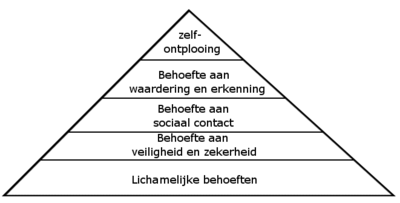 Ook volgens het boek ‘’De creatieve professional; met afstand het meest nabij’’ behoort het tot de taak van de creatieve professional om mensen te helpen die te maken hebben met disfunctioneren. Onder dit functioneren wordt onder andere verstaan:
‘’V.  het functioneren in de sociale omgeving, gericht op volwaardig kunnen functioneren in organisaties, instanties en netwerken;
VI. het functioneren als lid van de samenleving, gericht op volwaardig kunnen meedoen aan de maatschappij.’’ (Landelijk Opleidingsoverleg SPH, 2009).

Het is de taak van de creatieve professional om de cliënt te versterken. Dit betekent ook: het voor de cliënt zo optimaal mogelijk participeren in de maatschappij.
Voor de acteurs van Momo betekend deze maatschappij ook gemeente Ede, waarin Momo theaterwerkplaats gevestigd is. 
De creatieve professionals, die werkzaam zijn bij Momo theaterwerkplaats, willen deze participatie graag optimaliseren door de acteurs aansluiting te laten vinden met de ondernemers en het gemeentebestuur van de gemeente Ede.
Volgens ‘’ ’De creatieve professional’’ slaat de creatieve professional een brug tussen de instelling en de samenleving in het kader van de vermaatschappelijking van de zorg. Dat is precies waar wij als onderzoekers de creatieve professionals van Momo bij willen helpen.Vraagstelling Hoofdvraag

Hoe kunnen de creatieve professionals, die werkzaam zijn bij 'Momo theaterwerkplaats', hun verstandelijk beperkte acteurs voldoende aansluiting laten vinden met de ondernemers en het gemeentebestuur van de gemeente Ede?DeelvragenOp welke manier hebben de creatieve professionals, die werkzaam zijn bij 'Momo theaterwerkplaats', hun verstandelijk beperkte acteurs geprobeerd aansluiting te laten vinden met de ondernemers en het gemeentebestuur van de gemeente Ede vanaf 2006?
Wat is het effect dat de creatieve professionals, die werkzaam zijn bij 'Momo theaterwerkplaats', hun verstandelijk beperkte acteurs nu onvoldoende aansluiting kunnen laten vinden met de ondernemers en het gemeentebestuur van de gemeente Ede?
Wat is de oorzaak dat de creatieve professionals, die werkzaam zijn bij 'Momo theaterwerkplaats', hun verstandelijk beperkte acteurs onvoldoende aansluiting kunnen laten vinden met de ondernemers en het gemeentebestuur van de gemeente Ede?
Welke interventies kunnen de creatieve professionals, die werkzaam zijn bij 'Momo theaterwerkplaats’, inzetten om de verstandelijk beperkte acteurs voldoende aansluiting te laten vinden met de ondernemers en het gemeentebestuur van de gemeente Ede?Doelstelling De creatieve professionals, die werkzaam zijn bij ‘Momo theaterwerkplaats’, kunnen hun verstandelijk beperkte acteurs voldoende aansluiting laten vinden met de ondernemers en het gemeentebestuur van de gemeente Ede.We willen een afstudeerproject doen over hoe de creatieve professionals, die werkzaam zijn bij ‘Momo theaterwerkplaats’, hun verstandelijk beperkte acteurs voldoende aansluiting kunnen laten vinden met de ondernemers en het gemeentebestuur van de gemeente Ede. Dit afstudeerproject zullen we doen doormiddel van handelings-/actieonderzoek. De resultaten die het project opleveren willen we gaan gebruiken om de verstandelijk beperkte acteurs van Momo optimaal zichtbaar te maken en te profileren binnen gemeente Ede. Hierin focussen we ons op de belangen van verschillende groepen. We focussen ons bijvoorbeeld op verstandelijk beperkten en in het specifiek; de verstandelijk beperkte acteur binnen Momo, de creatieve professionals binnen Momo zelf, de creatieve professionals binnen andere theaterwerkplaatsen, het gemeentebestuur van de gemeente Ede en ondernemers uit de gemeente Ede. We vinden het mooi dat we door dit afstudeerproject ook een statement kunnen maken met betrekking tot de beperkte mens in de huidige samenleving. We hopen dat door ons project er ook waardering geoogst zal worden voor de mens met een beperking en dat mensen door nieuwe inzichten anders gaan denken over deze doelgroep.
Bij het handelings-/actieonderzoek hoort het cyclisch werken (Harinck, F., 2008). Planmatig handelen, onderzoeken en reflectie wisselen elkaar af. Door het cyclisch werken heen, willen wij als onderzoekers samen met de creatieve professionals die werkzaam zijn bij ‘Momo theaterwerkplaats’, interventies ontwikkelen en uitproberen, waardoor zij voor hun verstandelijk beperkte acteurs voldoende aansluiting kunnen vinden met de ondernemers en het gemeentebestuur van de gemeente Ede. Onze verdiepingsminor is creatief agogisch werk. De naam Momo theaterwerkplaats spreekt eigenlijk al voor zich: het is een werkplaats waar theater wordt gemaakt. Dit is natuurlijk al een creatieve plek om af te studeren. Onze creativiteit willen we ook inzetten in het ontwikkelen en uitproberen van interventies tijdens het handelings-/actieonderzoek. De creativiteit willen we dan ook inbrengen door de interventies waar mogelijk op een creatieve manier uit te voeren. Wat voor creatieve interventies dit zullen worden zal afhangen van wat er na iedere reflectiefase in het cyclisch werken zal voortkomen. De interventies noemen we ook wel experimenten omdat we gaan uitzoeken welke interventies werken en welke niet. 
We hebben wel al een aantal ideeën van experimenten die we eventueel zouden kunnen uitvoeren. Hierover kunt u meer lezen bij onze beschreven werkwijze.
Het uiteindelijke onderzoek en product willen wij uiterlijk 12-05-’14 ingeleverd hebben. Achtergrond Ons project speelt zich af in de gehandicaptenzorg. Hier binnen richten wij het project op theaterwerkplaatsen met als opdrachtgever Momo theaterwerkplaats. De zakelijk leider Ellis Hiensch is onze opdrachtgever binnen Momo.  Momo theaterwerkplaats is een op zichzelf staande organisatie. In de theaterwerkplaats werken mensen met verschillende beperkingen. Iedereen die beschikt over een PGB (persoonsgebonden budget) of ZIN (zorg-in-natura) en belangstelling heeft in theater, mag zich aanmelden bij Momo theaterwerkplaats. Wel wordt er gekeken of men op zekere hoogte kan samenwerken. De verstandelijk beperkte acteurs kunnen overdag bij Momo terecht vanaf 8:30 tot 15:00uur. Momo heeft een antroposofische grondhouding. Antroposofie is een levensbeschouwing die werd bedacht door Rudolph Steiner aan het begin van de 20e eeuw. De spirituele theorieën van de antroposofie zijn zowel gestoeld op (pseudo)wetenschap als op christelijke elementen. Het gaat in grote lijnen om de samenhang tussen mensen en de kosmos (Redactie Ensie, 2013). Wat hier vooral in naar voren komt binnen Momo is ‘jezelf ontwikkelen’ en ‘bewust bezig zijn met de natuur’. De natuurelementen vuur, water, lucht en aarde komen regelmatig terug in voorstellingen die worden gemaakt.Momo werkt gericht met de kwaliteiten van verstandelijk beperkten. Zij willen deze zichtbaar maken en verder tot ontwikkeling brengen. De pijlers waar Momo theaterwerkplaats op rust zijn persoonlijke ontwikkeling, kunstzinnigheid en gemeenschap. Momo heeft als doel om deze mensen zichtbaar te maken. Zij willen een podium aan hen geven en aan kijkers laten zien dat deze mensen dingen kunnen die een ‘gezond mens’ vaak niet meer kunnen. Zoals puur op het podium staan en vanuit deze puurheid je talenten tonen. Dit kan mensen de ogen doen openen over hun kijk op de mens met een beperking.De mensen met verschillende beperkingen die werkzaam zijn binnen Momo, noemt Momo deelnemers. Zij worden zo genoemd omdat men hun niet als ‘beperkt’ wil neerzetten (hiermee worden hun onmogelijkheden aangeduid) maar men deze mensen met respect voor hun mogelijkheden wil benaderen. Dit mag ook in hun benaming te horen zijn. Voor de duidelijkheid van ons onderzoek noemen wij de deelnemers in onze verslaglegging verstandelijk beperkte acteurs. De verstandelijk beperkte acteurs maken theater als dagbesteding. Hierbij stimuleert Momo de inbreng van de verstandelijk beperkte acteurs; dat alles ontstaat vanuit hen. De werknemers binnen Momo proberen dit op te tillen en tot een hoger niveau te brengen. De verstandelijk beperkte acteurs worden betrokken in de velerlei aspecten van theater; kleding en attributen maken, decors bouwen, theater, clownerie, muziek, dans, film en script ontwikkeling. Met deze aanpak wil Momo boven de zorg uitstijgen.Hiernaast wil Momo ook een maatschappelijk draagvlak vormen. Als men weer op de rit wil komen na bijvoorbeeld een burn-out, een zinvolle dagbesteding zoekt i.v.m. het niet meer kunnen werken, of ex-verslaafd zijn, kan men ook bij Momo terecht. Mensen die graag een steentje bij willen dragen aan de maatschappij kunnen dit ook binnen Momo als vrijwilliger. Omdat Momo een kleine organisatie is en graag klein wil blijven, vraagt het extra tijd en aandacht van medewerkers om contacten te leggen en interventies te plegen om voldoende aansluiting te vinden voor hun verstandelijk beperkte acteurs met ondernemers en gemeentebesturen. Dit zodat de verstandelijk beperkte acteurs optimaal kunnen worden ingezet in de omgeving. Dit moet allemaal naast de gewone werkzaamheden gebeuren. Onze hulp kan hierbij ook ingezet worden.Werkwijze Handelings-/actieonderzoek
Voor ons afstudeerproject hebben wij ervoor gekozen om een handelings-/actieonderzoek. De doelen van een handelings-/actieonderzoek zijn eigen heel simpel: onderzoek en actie. Het onderzoek is bedoeld om de onderzoeker, opdrachtgever en de onderzochten meer kennis te bezorgen van het onderzoeksthema. Hierdoor kunnen er verbeteringen gerealiseerd worden om de betrokken mensen, organisatie of groep meer of andere handelingsmogelijkheden te geven in hun alledaagse werkelijkheid (Migchelbrink, F., 2010).

Cyclisch werken 
Wij willen onze hoofdvraag beantwoorden door middel van een handelings-/actieonderzoek. Volgens het boek ‘’De aanpak van onderzoek; Handleiding bij het opzetten eenvoudig empirisch onderzoek voor scripties in het HBO’’ is het belangrijk voor een handelings-/actieonderzoek om eerst zaken meetbaar te maken. Het probleem moet duidelijk gemaakt worden, worden omschreven in termen van meetbaar gedrag (deelvraag 1). Vervolgens is het van belang om de vraag te stellen wat dit betekent (deelvraag 2). Hierna stel je een doel. Na het stellen van een doel stel je de diagnose; wat is de oorzaak van dit probleem (deelvraag 3)? De uiteindelijke conclusie is het antwoord op de vraag ‘’hoe kan het worden opgelost?’’(deelvraag 4)  (Tromp, J.H.M. en Rietmeijer, E.F.H., 1989).
Volgens het bovenstaande schema hebben wij dan ook onze deelvragen opgesteld. Deelvraag 1:
Op welke manier hebben de creatieve professionals, die werkzaam zijn bij 'Momo theaterwerkplaats', hun verstandelijk beperkte acteurs geprobeerd aansluiting te laten vinden met de ondernemers en het gemeentebestuur van de gemeente Ede vanaf 2006?
De eerste deelvraag is bedoeld om ons onderzoek meetbaar te maken. In deze deelvraag kijken wij namelijk naar de feiten: wat hebben de creatieve professionals, die werkzaam zijn bij 'Momo theaterwerkplaats', al gedaan of geprobeerd? 
Voor deze deelvraag is het dus logisch om de creatieve professionals zelf hierover vragen te stellen. Dit willen wij doen door met hen in gesprek te gaan en door drie van deze professionals te interviewen. Hiervoor maken wij gebruik van een half gestructureerd interview; een aantal richtinggevende vragen die aanleiding zijn tot reactie. De vragen zijn op het niveau van de ondervraagden en zijn enkelvoudige vragen  (Tromp, J.H.M. en Rietmeijer, E.F.H., 1989).Ook willen wij door middel van twee interviews met gemeenteleden van het gemeentebestuur van de gemeente Ede er achter komen in hoeverre zij iets van gemerkt hebben van het feit dat de creatieve professionals, die werkzaam zijn bij 'Momo theaterwerkplaats', hun verstandelijk beperkte acteurs geprobeerd aansluiting hebben geprobeerd te laten vinden met hen.
We onderzoeken dus de vraag: wat hebben de al gedane interventies door de creatieve professionals, die werkzaam zijn bij 'Momo theaterwerkplaats', voor resultaat gehad? 
Ook willen wij gebruik maken van diverse experimenten om hier achter te komen. Deze hele deelvraag is dus bedoeld om de beginsituatie te meten.Voor dit onderzoek willen wij uit gaan van een subject-subject benadering (Migchelbrink, F., 2010). Wij willen dus partij kiezen voor de onderzochten en veelvuldig met hen communiceren. De onderzochte wordt zo ook actief medeonderzoeker van zijn situatie. Hierom hebben wij gekozen voor half gestructureerde interviews waardoor de onderzochten veel input kunnen geven. Alle interviews die wij houden zijn dus half gestructureerde interviews. Alle interviews die wij in het gehele project doen willen wij verwerken door middel van fragmenteren en labelen. Dit zodat we de informatie kunnen structureren en zo de gegevens overzichtelijk gemaakt worden. Een analyse kan dan makkelijker gemaakt worden. Ook nemen we de interviews op zodat de gegevens zo betrouwbaar mogelijk worden verwerkt.Zoals hierboven beschreven willen wij gebruik maken van experimenten. Er zijn al een aantal mogelijke experimenten die we uit zouden kunnen voeren, namelijk een gelegenheidssteekproef (Migchelbrink, F., 2013) bij de kijkers van een Momo voorstelling, zodat we bijvoorbeeld kunnen meten hoeveel ondernemers en gemeentebestuursleden van gemeente Ede er nu in de zaal zitten. Ook kunnen wij mogelijk een experiment uitvoeren  op de ‘Nederland Doet dag’ op 21 en 22 maart.  We kunnen de verstandelijk beperkte acteurs aan het woord laten over waarom het belangrijk is als er vanuit bedrijven en de gemeente ook belangstelling is, zij hun waarde inzien en in hun willen investeren (Badham, B.,2004). Nadat verstandelijk beperkte acteurs aan het woord zijn geweest zouden we rond kunnen gaan en vragen wat men hiervan vond en of er verdere belangstelling is. 
We zouden ook een introductiefilmpje van Momo kunnen maken met foto’s en de nodige contactgegevens van Momo hierbij. Deze zouden we dan kunnen laten zien aan ondernemers/ gemeenteleden en eventueel op YouTube zetten. Door het filmpje kan men zien wat Momo en de verstandelijk beperkte acteurs doen. 
Als mogelijk experiment zouden we ook ondernemers en/of gemeentebestuursleden van gemeente Ede persoonlijk kunnen benaderen en uitnodigen om te komen kijken naar een voorstelling, dit eventueel door de deelnemers zelf. Dit zodat de ondernemers en het gemeentebestuur van de gemeente Ede kunnen zien welke talenten de verstandelijk beperkte acteurs in huis hebben. De ondernemers en gemeentebestuursleden kunnen dan ook zien dat de mogelijkheid er is om de talenten van de verstandelijk beperkte acteurs verder in te zetten. Dit bijvoorbeeld in een bedrijfsuitje voor hun eigen bedrijf of dat het gemeentebestuur de acteurs van Momo kan inzetten op een cultureel evenement in Ede. Dit zodat Momo voor hun verstandelijk beperkte acteurs voldoende aansluiting vindt.  Na ieder experiment kunnen we steeds evalueren: heeft dit experiment voor aansluiting gezorgd of niet en waarom dan wel/niet?
Hieronder een korte samenvatting van de eventuele experimenten:

- Beursvloer: op de Beursvloer hebben wij al gesproken met diverse ondernemers uit de gemeente  Ede. Hiervoor hadden wij een uitgebreid plan van aanpak gemaakt in een apart verslag. Ook hebben wij een uitgebreide evaluatie reflectie geschreven na afloop. 
- Gelegenheidssteekproef 
- Experimenteren met het meenemen van de acteurs zelf
- Nederland Doet dag
- Filmpje

Dit zijn ideeën, ze staan nog niet vast. Actieonderzoek omvat namelijk onderzoek, reflectie en implementatie. Door dus te onderzoeken en te reflecteren kunnen wij er pas achter komen wat werkt en wat niet. Hierna kunnen we pas implementeren (Migchelbrink, F., 2010).Deelvraag 2:
Wat is het effect dat de creatieve professionals, die werkzaam zijn bij 'Momo theaterwerkplaats', hun verstandelijk beperkte acteurs nu onvoldoende aansluiting kunnen laten vinden met de ondernemers en het gemeentebestuur van de gemeente Ede?
In deze deelvraag gaan we op zoek naar het antwoord op de vraag wat het betekent dat de creatieve professionals, die werkzaam zijn bij 'Momo theaterwerkplaats', hun verstandelijk beperkte acteurs nu onvoldoende aansluiting kunnen laten vinden met de ondernemers en het gemeentebestuur van de gemeente Ede. We kijken dus naar de effecten hiervan.
Hiervoor is het van belang om de creatieve professionals en de acteurs van Momo te bevragen door middel van gesprekken en drie interviews.
Ook willen wij hiervoor de interviews gebruiken die wij met twee gemeenteleden van het gemeentebestuur van de gemeente Ede willen doen.

Het lijkt ons ook van belang om de acteurs van ‘Momo theaterwerkplaats’ hierover te bevragen. Hoe vinden zij het zelf om in contact te komen met ondernemers en het gemeentebestuur van de gemeente Ede? Hoe zouden ze het vinden als dit meer gebeurt?
Omdat niet iedere acteur van Momo dit interview zou kunnen geven, kiezen wij in overleg met Momo twee acteurs uit die dit wel kunnen.Deelvraag 3:
Wat is de oorzaak dat de creatieve professionals, die werkzaam zijn bij 'Momo theaterwerkplaats', hun verstandelijk beperkte acteurs onvoldoende aansluiting kunnen laten vinden met de ondernemers en het gemeentebestuur van de gemeente Ede?
In deze deelvraag kijken wij naar hoe het nu precies komt dat de creatieve professionals, die werkzaam zijn bij 'Momo theaterwerkplaats', hun verstandelijk beperkte acteurs onvoldoende aansluiting kunnen laten vinden met de ondernemers en het gemeentebestuur van de gemeente Ede. 
Hiervoor kunnen wij zoeken naar de een antwoord op de vraag: hoe doe je dat eigenlijk, die aansluiting laten vinden? 
Hiervoor kunnen wij natuurlijk ook weer de interviews en gesprekken met de creatieve professionals en de twee gemeenteleden gebruiken, maar ook literatuur kan ons hierbij helpen. 

Ook door te experimenten hopen wij er steeds meer achter te komen wat nu van belang is tijdens het aansluiting laten vinden.Deelvraag 4:
Welke interventies kunnen de creatieve professionals, die werkzaam zijn bij 'Momo theaterwerkplaats', inzetten om de verstandelijk beperkte acteurs voldoende aansluiting te laten vinden met de ondernemers en het gemeentebestuur van de gemeente Ede?
Om deelvraag vier te kunnen beantwoorden willen wij er achter komen wel interventies nu echt werken of juist niet werken. Dit door te experimenteren met deze interventies. Ook hiervoor is het belangrijk om nauw in contact te staan met de creatieve professional die werkzaam zijn bij 'Momo theaterwerkplaats’. Misschien hebben zij zelf ideeën waarmee wij kunnen experimenteren. Ook is het van belang om samen te reflecteren op deze experimenten. Wij als onderzoekers gaan dus experimenteren met interventies. Daarop volgt steeds een terugkoppeling naar de creatieve professionals,  zodat zij meegenomen worden in het proces.

In het boek ‘’Sociaal-Cultureel werk en mensen met een handicap’’ wijst mevrouw van der Heem – Wagemakers ons erop dat ervaringskennis meer met elkaar gedeeld moet worden (Heem – Wagemakers, D.A.T. van der, 2003). Het is dus van belang om ook andere theaterwerkplaatsen te spreken. Misschien kunnen wij veel van hen leren. De creatieve professionals die daar werken hebben hier misschien al meer ervaring in dan de creatieve professionals van Momo. De kans om van hen te leren willen wij niet voorbij laten gaan. Hierom zullen wij, in overleg met Momo,  drie andere theaterwerkplaatsen interviewen. ProjectgrenzenWij hebben gekozen om door middel van handelings-/actie onderzoek, waarbij we experimenten zullen uitvoeren, een manier te vinden waardoor er voldoende aansluiting ontstaat voor de verstandelijk beperkte acteurs met de ondernemers en het gemeentebestuur van gemeente Ede. Deze experimenten zullen weergeven in welke mate er per experiment aansluiting ontstaat. Onze uiteindelijke presentatie zal het presenteren van de onderzoeksresultaten met de uiteindelijke werkende manier van uitsluiting vinden bevatten.Verder hebben wij nog grenzen gesteld aan dit onderzoek. Allereerst is onze opdrachtgever ‘Momo theaterwerkplaats’. We gaan onderzoeken hoe de creatieve professionals, die werkzaam zijn bij ‘Momo theaterwerkplaats’, voor hun verstandelijk beperkte acteurs voldoende aansluiting kunnen laten vinden met de ondernemers en het gemeentebestuur van de gemeente Ede. 
Om ons onderzoek volledig te maken, gaan we vergelijkend onderzoek doen bij andere theaterwerkplaatsen. Dit om te kijken in welke mate en hoe zij aansluiting kunnen vinden bij de ondernemers en het gemeentebestuur van de gemeente waar zij werkzaam zijn. 
Ons onderzoek beperkt zich tot acteurs met een verstandelijke beperking. Wij richten ons dus niet op acteurs met alleen een lichamelijke of anders dan verstandelijke beperking. Dit is van belang bij het selecteren van andere theaterwerkplaatsen waar wij onderzoek willen doen.
Doordat de doelgroep vrij specifiek is, beperken wij ons onderzoek bij de andere theaterwerkplaatsen niet tot een kleiner gebied van ons land. Wel maken we een selectie in theaterwerkplaatsen door te kijken naar in hoeverre zij zichzelf met hun acteurs profileren. We zoeken dan specifiek naar theaterwerkplaatsen die daar verder in zijn ontwikkeld dan Momo. Om ons onderzoek behapbaar te maken, kiezen wij van het gemeentebestuur van gemeente Ede twee leden uit. Het aantal ondernemers die wij zullen benaderen zal afhankelijk zijn van de experimenten die we zullen uitvoeren. We beperken ons tot het onderzoeken van drie andere theaterwerkplaatsen.Projectorganisatie Wij zijn twee SPH studenten aan de Christelijke Hogeschool Ede en zelf betrokken bij dit product als onderzoekers. We kennen elkaar al vanuit het eerste jaar in deze opleiding en hebben geregeld met elkaar moeten samenwerken. Dit heeft als voordeel dat we weten hoe ieder te werk gaat en wat we aan elkaar hebben. Deze keer zullen we langer en intensiever met elkaar aan dit product moeten werken. Het zal in ons voordeel werken dat we al eerder samengewerkt hebben.Ook willen wij, voordat wij daadwerkelijk starten met ons onderzoek, samen onze kwaliteiten en valkuilen bespreken. Dit zodat we elkaars kwaliteiten beter kunnen benutten en inzetten. We kunnen elkaar helpen om niet in onze valkuilen te vallen.  Naast het feit dat wij als projectgroepje met elkaar te maken hebben heeft ook onze opdrachtgever Ellis Hiensch met ons te maken. Wij vinden het belangrijk om goed contact te onderhouden met haar, door haar genoeg op de hoogte te brengen van iedere vordering. Dit zal via email verlopen.We plannen regelmatig een gesprek als we een aantal vorderingen hebben gemaakt. Zij heeft aangegeven bijna altijd wel te kunnen, mochten wij een gesprek met haar willen over het onderzoek. In overleg met degene die werken, is er altijd wel een ruimte beschikbaar waar we eventueel kunnen werken aan het onderzoek. Mocht onze creatieve interventie geld kosten, wil Ellis ons helpen om mogelijke sponsoren of subsidies aan te vragen. Degene binnen Momo die zullen meewerken aan ons project, leveren ook een aandeel in ons project. Dit zullen een aantal medewerkers zijn en een aantal acteurs. Zij zullen ons helpen om antwoord te krijgen op de deelvragen. Naast onszelf en onze opdrachtgever, speelt ook school in dit project een aandeel. Vanuit school worden geacht dit afstudeerproject te doen. We vinden het belangrijk om op tijd te zijn met onze deadlines. De stof die we op school aangereikt hebben gekregen, willen we adequaat voor deze opdracht gebruiken. We willen op tijd om hulp vragen als dit nodig blijkt te zijn. Dit kunnen we doen tijdens bijvoorbeeld onze coaching gesprekken met Marcel Tiemensma.  Ten slotte hebben de theaterwerkplaatsen, waarvan wij kunnen leren en waarmee we kennis willen delen, ook een aandeel. Zij zullen op die manier met ons meewerken door ons van informatie te voorzien in ons project.
Daarnaast zullen we in contact komen met mogelijke nieuwe contactadressen voor Momo, bijvoorbeeld met ondernemers waaronder bedrijven, schooldirecteurs, directeur van het ziekenhuis Ede, Rotary groep en het gemeentebestuur van gemeente Ede. Zij zouden een deel kunnen worden van het netwerk van Momo zodat de creatieve professionals, die werkzaam zijn binnen ‘Momo theaterwerkplaats’, voor hun verstandelijk beperkte acteurs voldoende aansluiting vinden met de ondernemers en het gemeentebestuur van de gemeente Ede. Planning* De planning zullen wij per week bijhouden, omdat wij nog niet kunnen te bedenken waar wij over drie maanden mee bezig  zullen zijn.

Het aantal in te plannen uren is een minimum. Risicoanalyse In het proces van het ontwikkelen van ons product zouden we tegen een aantal dingen kunnen aanlopen. Ons product vraagt om contact met gemeenteraadsleden die werkzaam zijn voor de gemeente Ede. Vaak is het lastig om deze mensen te spreken te krijgen. Door op tijd te beginnen met afspraken maken, hopen wij te voorkomen dat we vertraging oplopen in het maken van ons product.Een risico wat ook in ons product ligt is dat wij buiten ons vakgebied te werk gaan. Dat we bijvoorbeeld ons te veel met PR gaan bezighouden en hierdoor de doelgroep en hun aansluiting met de ondernemers en het gemeentebestuur van de gemeente Ede uit het oog verliezen. Het zou ook kunnen dat we veel tijd zouden steken in het maken van PR materiaal, dit zou ten koste kunnen gaan van het onderzoek. Dit kunnen wij voorkomen door gebruik te maken van de expertises die binnen Momo beschikbaar zijn. Zo is er bijvoorbeeld iemand die reclamemateriaal kan maken. Om verder te voorkomen dat we buiten ons vakgebied te werk gaan, willen we in onze plan van aanpak goed de projectgrenzen af bakenen  en deze tijdens het gehele proces in de gaten houden.Het zou ook kunnen dat we te veel willen doen om tot ons product te komen, dat we veel randzaken erbij halen en hier te veel tijd aan besteden. Dit nemen we mee in onze projectgrenzen zodat we gericht blijven op de hoofdzaken en niet stranden in randzaken. Voor ons onderzoek zullen wij ook acteurs interviewen. Hiervoor is het belangrijk om voorzichtig te werk te gaan, zodat de gegevens wel bruikbaar en eerlijk zijn. 
Als onderzoekers willen we de creatieve professionals die werkzaam zijn binnen Momo betrekken en meenemen in ons onderzoek om veranderingsprocessen op gang te brengen. Dit zodat zij uiteindelijk de interventie(s) die werken kunnen toepassen om de verstandelijk beperkte acteurs voldoende aansluiting te laten vinden met de ondernemers en het gemeentebestuur van de gemeente Ede. Dit kan het risico met zich meebrengen dat deze veranderingen mogelijk weerstand geven in het team. Om dit risico zo veel mogelijk te verkleinen, willen we ervoor zorgen dat we aansluiten bij waar het team zit en ze dan stapje voor stapje meenemen in het proces. Contact opbouwen met de direct betrokkenen (werknemers) is erg belangrijk (Migchelbrink, F. , 2010). Jitske heeft al een jaar stage gelopen bij Momo, dit zal waarschijnlijk in ons voordeel werken.Individueel leerplanIndividueel leerplan van Renate
Mijn verwachtingen van het afstudeerproject
Wat ik bijzonder vind is dat ik door deze afstudeeropdracht de kans krijg om te kijken naar hoe je je als instelling kunt neerzetten en hoe je de doelgroep zichtbaar maakt. Ik denk dat het waardevol is om je hierin te verdiepen, omdat je ook ziet dat het nodig is als instelling, omdat je het anders niet redt. Vooral veel creatieve activiteiten (denk ook aan creatieve therapie) worden tegenwoordig wegbezuinigd in de hulpverlening. Ik vind het daarom goed dat ik mij als SPH-er weer verder kan verdiepen in waarom, in dit geval theater, zo belangrijk is en om te kijken naar de mogelijkheden om dit ook in te zetten en te gebruiken.
Ik denk dat er nog veel te halen valt voor deze doelgroep in onze samenleving. Hierdoor merk ik dat ik ook gemotiveerd ben om aan deze afstudeeropdracht te werken.

Mijn verwachtingen van de samenwerking met Jitske
Ik ken Jitske al vanaf jaar één. Het voelde voor mij als bijna vanzelfsprekend dat ik met haar zou afstuderen. Dit komt omdat wij beide ook dezelfde minor volgen en een hart hebben voor creativiteit in de hulpverlening. Toen Jitske mij vertelde over de vraag vanuit Momo was ik dan ook meteen enthousiast.
Wat ik prettig vind aan de samenwerking met Jitske is dat zij kritisch kan kijken naar mijn ideeën en ingeleverde werk. Dat werkt positief uit op de kwaliteit van ons werk. Verder vind ik het heel positief dat Jitske zo betrouwbaar is. Ik weet altijd waar we aan toe zijn en waar Jitske staat. Ook weet ik dat ook Jitske serieus werkt aan haar opdrachten, dit doe ik zelf ook. We willen allebei graag iets goeds neerzetten en we werken er ook hard aan om dit binnen de tijd te doen. Dit werkt prettig. 
Ik denk dat het feit dat ik en Jitske beide erg creatief zijn in ons voordeel kan werken. Ik heb er vertrouwen in dat we met een goed en leuk product zullen afronden.Mijn aandeel in de samenwerking
Ik wil graag hoge kwaliteit leveren. Dit is een kwaliteit, maar ook een valkuil van mij. Soms merk ik dat ik hierdoor te veel bezig ben met een project, omdat ik het tussendoor niet los kan laten. Ook na afloop, dus na het inleveren van het product, blijf ik soms in mijn hoofd nog bezig met de opdracht. Dit heeft ook te maken met perfectionisme. Het afronden van een opdracht door middel van een presentatie helpt mij wel om dingen beter af te sluiten. 
Doordat ik best perfectionistisch ben, kan Jitske hier misschien wel last van hebben. Het is daarom wel belangrijk dat ik dit in de gaten houd en goed met Jitske afstem waar we naar toe willen. 
Ik denk dat de kwaliteit van mijn aandeel goed op niveau is. Ik ben een harde werkster en wil er graag iets moois van maken. Ook ben ik creatief, wat vaak leidt tot een creatief eindresultaat. 
Door mijn creativiteit en humor, houd ik ook het proces behapbaar.Persoonlijke leerdoelen met betrekking tot het afstuderen
- Tijdens mijn afstuderen wil leren om ook buiten een instelling contacten te leggen, zoals bij de gemeente. Dit wil ik graag leren, omdat ik denk dat het tegenwoordig als SPH-er belangrijk is om verder te kijken dan alleen de instelling zelf. Vooral nu er veel bezuinigd wordt in de zorg denk ik dat ik er veel profijt aan kan hebben om mij hier in te verdiepen.
- Tijdens mijn afstuderen wil ik leren om leren hoe ik mijzelf en een instelling representatief in kan stellen. Dit leerdoel heb ik ook gekozen met oog op de toekomst. Ik denk dat dit leerdoel mij na mijn opleiding ook van dienst kan zijn, zoals bij het solliciteren. Ook denk ik dat wij als groep, door ons representatief neer te zetten, meer voor elkaar kunnen krijgen. Jitske heeft een soortgelijk leerdoel, waardoor we hier elkaar ook in kunnen ondersteunen.
- Tijdens mijn afsturen wil ik waakzaam zijn op mijn eigen gevoel. Dit leerdoel heb ik ook beschreven in mijn POP. Ik heb het afgelopen semester gemerkt dat ik irritaties vaak opkrop, totdat de druppel de emmer doet overlopen. Dit maakt dat ik mijn feedback of opmerkingen misschien minder tactisch of te laat, laat weten. Mijn leerdoel is daarom om er alerter op te zijn wanneer ik frustratie voel bij mezelf over bijvoorbeeld het groepsproces, of de opdracht. Dit wil ik, zodat ik eerder bij mezelf na kan denken wat ik daarmee wil: dit delen in dit geval Jitske of het toch voor me houden. Dit voorkomt hopelijk dat de emmer overloopt. Ook kan mijn feedback op dat moment misschien nog iets uitmaken, maar wanneer ik er pas veel later mee kom, kan dat misschien niet meer.Individueel leerplan van Jitske
Mijn verwachtingen van het afstudeerprojectHet lijkt me interessant om te leren hoe ik contact maak met een gemeente. Dat we ook op overheidsniveau gaan werken en ik leer hoe mij hierin stevig en duidelijk neer te zetten. Daarbij de vraagstellend; hoe presenteer ik mij professioneel? Het lijkt me boeiend om vooroordelen over beperkte mensen tijdens het netwerken omver te kunnen werpen en een statement te maken voor de mogelijkheden van beperkte mensen. De naam ‘beperkte mens’ vind ik persoonlijk al zo wijzend naar de onmogelijkheden van deze mensen. Het roept al een vooroordeel op. Het lijkt me dan ook des te mooier als we deze mensen kunnen laten zien met de mogelijkheden die ze ieder persoonlijk hebben.Mijn verwachtingen van de samenwerking met RenateRenate ken ik vanaf het eerste jaar van deze opleiding. Door de jaren heen hebben we regelmatig met elkaar samen moeten werken. Dit heeft ervoor gezorgd dat ik weet hoe Renate te werk gaat en wat ik aan haar heb. Door het eerdere samenwerken merk ik dat we op hetzelfde niveau werken en elkaar aanvullen waar nodig. We nemen beiden initiatief om dingen op te pakken, dit altijd in overleg. Renate volgt net als ik de minor; creatief agogisch werk. Dit maakt dat we elkaar vaak snel begrijpen, omdat we beiden op een beeldende manier denken. Doordat we beiden graag creatief aan de slag zijn; maakt dit de motivatie in het werken aan ons product groter. Ik ken Renate als een actieve werker die zelf het initiatief neemt om dingen op te zoeken, dingen op te pakken als dit nodig is en dit ook goed communiceert. Ik heb het gevoel dat ik haar kan vertrouwen; dat als ze iets doet dit ook goed doet en zorgt dat het op tijd klaar is. Ik voel me bij Renate vrij om te kunnen zeggen wat ik denk. Mocht er in de loop van het proces irritatie ontstaan, zou Renate hiervoor open staan om hier open over te praten zodat dit opgelost zou kunnen worden. Ik hoop dat Renate zich ook vrij voelt om dat ook bij mij te doen. Mijn aandeel in de samenwerking Ik ben erg enthousiast om dit product en bijbehorend onderzoek aan te gaan. Dit maakt dat ik extra gemotiveerd ben en zin heb om ermee aan de slag te gaan.Ik kan van mijzelf behoorlijk serieus werken aan een opdracht, waarbij ik alles wat afleid van mij afsluit. Dit is een goede eigenschap van mij maar ik moet erop letten dat ik ook tijd neem om even tussendoor de ontspanning op te zoeken. Als ik met Renate aan het werk ben, zal ik tussendoor de tijd nemen om even kletsen/ wandelingetje te doen/grapje tussendoor of iets dergelijks. Dit zodat het samenwerken leuk blijft. Tijdens het werken aan het product wil ik zelf actief bezig zijn in de samenwerking met Renate. Dit houdt in; initiatief nemen in het oppakken van taken, dit altijd in overleg. Ik wil in de samenwerking open blijven staan voor wat Renate vindt en open zijn om te zeggen wat ik vind. Ik wil graag uiteindelijk een goed product hebben staan en wil mijzelf daar graag voor inzetten om dat zo te krijgen. Mocht er van mijn kant irritatie ontstaan in de samenwerking met Renate, wil ik dit open bespreken met Renate. Dit zodat we er samen uit kunnen komen.Ik merk dat ik snel te groot of te breed wil denken. Tijdens dit onderzoek wil ik er alert op zijn dat het onderzoek niet te groot of te breed wordt.Persoonlijke leerdoelen met betrekking tot het afstuderen In de afstudeerperiode neem ik regelmatig de tijd, tijdens het serieus aan het werk zijn om de ontspanning te zoeken.Tijdens het netwerken voor Momo presenteer ik mij professioneel, dit door mij en mijn boodschap stevig en duidelijk neer te zetten.Tijdens het onderzoek en het maken van het product let ik erop dat het niet te groot of te breed wordt.Bronnen Op alfabetische volgordeBadham, B. (2004). The National Youth Agency, Leicester. Children & society volume, 2004 (18) 148-149Behrend, D. (2008). Muzisch-Agogische Methodiek. Bussum: Uitgeverij Courtinho.Beursvloer Ede. (2013). Wat is de beursvloer?, geraadpleegd op januari 2014 van http://beursvloerede.nl/beursvloer/wat-is-een-beursvloerRoelofsen, E., Meininger, H. (z.d.). Meedoen & Meetellen; wat betekend het voor mensen met een verstandelijke beperking?, geraadpleegd op januari 2014 van http://www.vng.nl/files/vng/nieuws_attachments/2013/handreiking-meedoen-en-meetellen.pdfHarinck, F. (2008). Basisprincipes praktijkonderzoek (pp. 50) (4e druk) Antwerpen – Apeldoorn: Garant
Heem – Wagemakers, D.A.T. van der (2003). Verslagboek: Sociaal-Cultureel werk en mensen met een handicap; ‘Includerend denken en werken’ , geraadpleegd op januari 2014 van http://www.denieuwebv.nl/pdf/7.%20Sociaal%20Cultureel%20werk%20en%20mensen%20met%20een%20handicap%20-%202003.pdfLandelijk Opleidingsoverleg SPH. (2009). De creatieve professional; met afstand het meest nabij. Amsterdam: Uitgeverij SPWMigchelbrink, F. (2010). Praktijkgericht onderzoek in zorg en welzijn. Amsterdam: Uitgeverij SWPMighelbrink, F. (2013). Handboek praktijkgericht onderzoek, Zorg, welzijn, wonen en werken, (pp. 267) Amsterdam: Uitgeverij SWP
Figuur 1; piramide van Maslow, geraadpleegd op januari 2014 van http://upload.wikimedia.org/wikipedia/commons/thumb/d/d2/Piramide_van_Maslow.png/400px-Piramide_van_Maslow.png
Redactie Ensie. (2013). Antroposofie; definitie & betekenis, geraadpleegd op januari 2014 van http://www.ensie.nl/definitie/AntroposofieRijksoverheid. (z.d.). Wet maatschappelijke ondersteuning (Wmo), geraadpleegd op januari 2014 van http://www.rijksoverheid.nl/onderwerpen/wet-maatschappelijke-ondersteuning-wmo?utm_campaign=sea-t-gezondheid_en_zorg-a-wet_maatschappelijke_ondersteuning_wmo&utm_term=%2Bwmo&gclid=CKiGz9TI7LwCFVDLtAodLEMA1w
Smeijsters, H. (2000). Handboek Creatieve Therapie. Bussum: Uitgeverij Courtinho.Speet, M., Rijken, P. M. (2005). Participatie van mensen met een verstandelijke beperking in de samenleving: een ontwerpstudie, NIVEL, 2005Stuur, A. (2009). De creatieve professional; met afstand het meest nabij. Amsterdam: Uitgeverij SWPTromp, J.H.M. en Rietmeijer, E.F.H. (1989). De aanpak van onderzoek; Handleiding bij het opzetten eenvoudig empirisch onderzoek voor scripties in het HBO. Houten/Diegem: Bohn Stafleu Van Loghum
United Nations human rights. (2011). Thematic study by the Office of the United Nations High Commissioner for Human Rights on participation in political and public life by persons with disabilities, geraadpleegd op januari 2014 van http://www.ohchr.org/EN/Issues/Disability/Pages/ParticipationPoliticalAndPublicLife.aspx
Wet gelijke behandeling op grond van handicap of chronische ziekte. (2003). Wet- en regelgeving; wet gelijke behandeling op grond van handicap of chronische ziekte (Hoofdstuk 2; Arbeid, Artikelen 4-5a)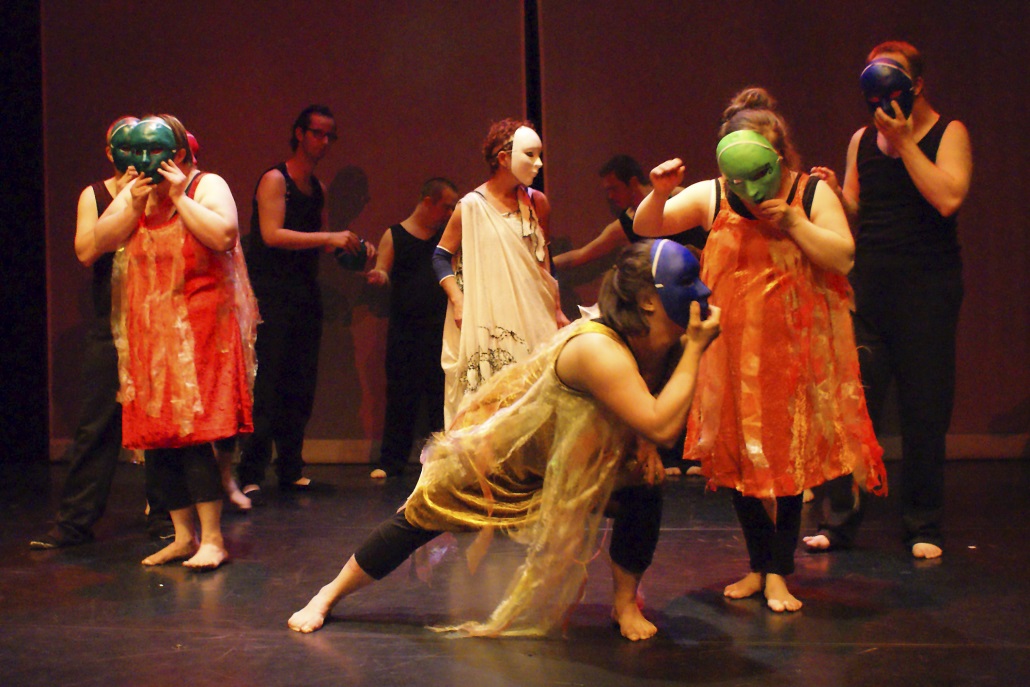 Gesprekken met de creatieve professionals van ‘Momo theaterwerkplaats’Interviews met drie creatieve professionals van ‘Momo theaterwerkplaats’Interviews met twee gemeenteleden van het gemeentebestuur van de gemeente EdeExperimentenGesprekken met de creatieve professionals van ‘Momo theaterwerkplaats’Interviews met drie creatieve professionals van ‘Momo theaterwerkplaats’Interviews met twee gemeenteleden van het gemeentebestuur van de gemeente EdeInterviews met twee acteurs van ‘Momo theaterwerkplaats’ExperimentenGesprekken met de creatieve professionals van ‘Momo theaterwerkplaats’Interviews met drie creatieve professionals van ‘Momo theaterwerkplaats’Interviews met twee gemeenteleden van het gemeentebestuur van de gemeente EdeExperimentenLiteratuurGesprekken met de creatieve professionals van ‘Momo theaterwerkplaats’Interviews met drie andere theaterwerkplaatsenExperimentenDatumOnderwerpUren p.p.Wie?10-08-2013Rondleiding + eerste gesprek bij Momo; brainstormen met opdrachtgever over een projectonderwerp2allebei                                (& opdrachtgever)03-10-2013Voorstelling bekijken van Momo in Cultura 2allebei10-10-2013Tweede gesprek bij Momo om te praten over een onderwerp voor afstudeeronderzoek2allebei(& opdrachtgever)01-11-2013Afstudeeraanvraag indienen4allebei05-12-2013Aan Plan van Aanpak werken3allebei06-12-2013Eerste gesprek afstudeerbegeleider 1allebei (& afstudeerbeg.)Week 1,2Eerste opzet Plan van Aanpak afmaken20allebei08-01-2014Gesprek bij Momo om te praten over Plan van Aanpak3allebei(& opdrachtgever)Week 2Gesprek als voorbereiding van afstuderen: bespreken van kwaliteiten en valkuilen3allebeiWeek 3 - 7Voorbereidingen experiment beursvloer Edeallebei13-01-2014Les met Jochum Muurling over Plan van Aanpak2allebei29-01-2014Tweede gesprek afstudeerbegeleider1allebei (& afstudeerbeg.)Week 5Afmaken en inleveren Plan van Aanpak (31-01-14)8allebei04-02-2014Momo om te praten over vervolg onderzoek; o.a. experiment Beursvloer Ede2allebei(& opdrachtgever)11-02-2014Experiment Beursvloer Ede7allebeiWeek 7 Interviewvragen en enquêtes opstellen4allebeiWeek 8Interviews en enquêtes plannen1allebeiWeek 9Plan van aanpak aanpassen, verduidelijking vragen Jochum Muurling: beoordeling, verdieping in handelings-/actie onderzoek.13 allebei28-02-2014Derde gesprek afstudeerbegeleider1allebei (& afstudeerbeg.)28-02-20141e interview personeel Momo2allebeiNog in te plannen uren met opdrachtgever11Nog in te plannen uren met afstudeerbegeleider25Dan nog in te plannen uren voor het onderzoek p.p.481Totaal uren>560 Uren Jitske tot nu toe75Uren Renate tot nu toe75